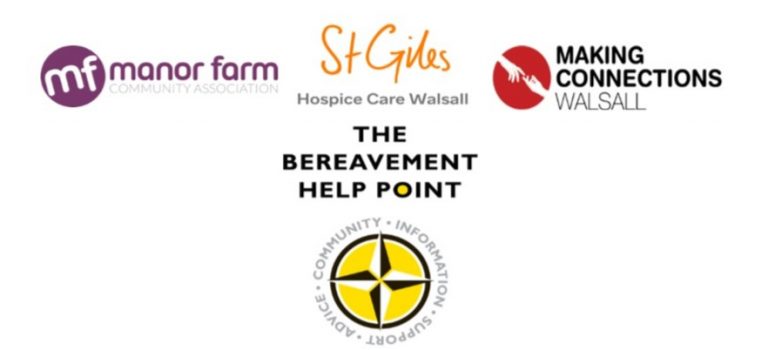 The Bereavement Help Points have been suspended at this time until further notice. Please see below a list of numbers you may find useful in order to access bereavement advice and support.If you are in crisis please phone the Samaritans on the number below or contact your local GP or go to A&EDO YOU NEED TO SPEAK TO SOMEONE NOW? 24 HOUR SUPPORT LINES:
DAY/EVENING SUPPORT LINES:Samaritans:116 123For anyone at anytime for any reasonChildline0800	1111Support for under 25yrs and their relativesSilverline0800 470 8090Support for the over 70’sBromley Bereavement Services0208 768 4599Bereavement Support Bromley areaCruse0808 808 1677Nationwide Bereavement SupportChild Bereavement UK0800 028 8840Helpline (9-5pm)Candle0208 768 4500Support for children and their familiesGrief Talk0808 802 0111Monday to Friday 9am-9pmBereavement Advice Centre0800 634 9494Practical advice (9-5pm)Sands0808 164 3332Free confidential helpline after death of a baby Survivors of Bereavement by Suicide0300 111 50659am-9pm every dayThe Compassionate Friends0345 123 2304Every day 10am-4pm, 7-10pmThe Lullaby Trust0808 802 6868Mon – Fri 10am-5pmWidowed and Youngwww.widowedandyoung.org.ukSupport for young widows